SREDA, 12. 5.GEO 7. BNAPOTKI ZA DANAŠNJE DELO1. Pregledali bomo odgovore in nemo karto Kitajske.2. Vaša sošolka Ana bo predstavila Indijo in skupaj bomo oblikovali zapis v obliki miselnega vzorca (potrebuješ Atlas sveta, zvezek in DZ).3. V zvezek napiši naslov JUŽNA AZIJA. Če imaš možnost, si natisni spodnjo karto Indijske podceline in jo prilepi v zvezek. Izpolnjevali jo bomo skupaj, na videokonferenci.Lep pozdrav, učiteljica AndrejaPozdravljeni učenci! Danes se boste ob 9.00 prijavili v klepetalnico zoom.Povezava je nova, po novem je potrebno vpisati tudi geslo.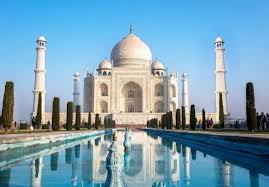 Topic: 7. BTime: May 13, 2020 09:00 AM BudapestJoin Zoom Meetinghttps://us04web.zoom.us/j/75035612478?pwd=ekNmWUtzTW43eWZLdmtPMzlpMWhqUT09Meeting ID: 750 3561 2478Password: 6T2Gsy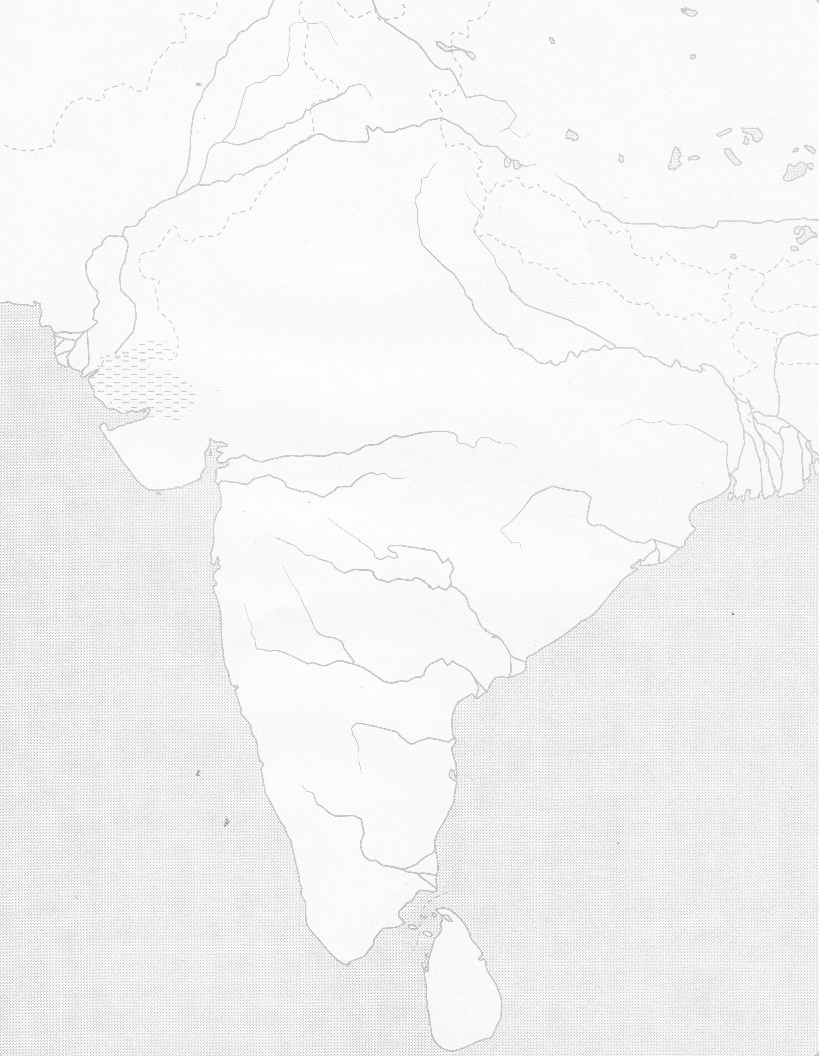 